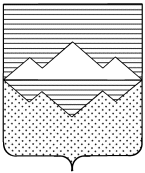 АДМИНИСТРАЦИЯСУЛЕИНСКОГО ГОРОДСКОГО ПОСЕЛЕНИЯСАТКИНСКОГО МУНИЦИПАЛЬНОГО РАЙОНАЧЕЛЯБИНСКОЙ ОБЛАСТИПОСТАНОВЛЕНИЕ            В соответствии с Постановлением Правительства РФ «Об утверждении Правил предоставления и распределения субсидий из федерального бюджета бюджетам субъектов Российской Федерации на поддержку государственных программ субъектов Российской Федерации и муниципальных программ формирования современной городской среды» от 10.02.2017 № 169, руководствуясь Методическими рекомендациями по подготовке государственных программ субъектов Российской Федерации и муниципальных программ формирования современной городской среды в рамках реализации приоритетного проекта «Формирование комфортной городской среды» на 2018 – 2022 годы», утвержденных Приказом Минстроя РФ от 06.04.2017 № 691/пр, Федеральным законом «Об общих принципах организации местного самоуправления в Российской Федерации» от 06.10. 2003 № 131-ФЗ, в целях реализации приоритетного проекта «Формирование комфортной городской среды»,ПОСТАНОВЛЯЮ:            1. Утвердить проект Муниципальная программа «Формирование современной городской среды на территории Сулеинского городского поселения» на 2018 – 2022 годы в рамках реализации приоритетного проекта «Формирование комфортной городской среды» на 2018 – 2022 годы.            2. Опубликовать настоящее постановление на официальной странице «Сулеинское городское поселение».             3. Настоящее постановление вступает в силу со дня его подписания.            4.Контроль исполнения настоящего постановления оставляю за собой.Глава Сулеинского городского поселения                                              В.Г.ГубайдулинаПРОЕКТ Утверждено постановлением Администрации Сулеинского городского поселения от  25. 09. 2017 г.№ 83Муниципальная программа«Формирование современной городской среды Сулеинского городского поселения»на 2018 – 2022 годы в рамках реализации приоритетного проекта«Формирование комфортной городской среды» на 2018 – 2022 годыПАСПОРТМуниципальной программы«Формирование современной городской среды Сулеинского городского поселения»на 2018 – 2022 годы в рамках реализации приоритетного проекта «Формирование комфортной городской среды» на 2018 – 2022 годыI. Характеристика текущего состояния сферы благоустройстваМуниципального образования «Сулеинское городское поселение»       Федеральным законом «Об общих принципах организации местного самоуправления в Российской Федерации» от 06 октября 2003 года № 131-ФЗ определен перечень полномочий органов местного самоуправления по осуществлению мероприятий в области организации благоустройства территории поселения и утверждения правил благоустройства данной территории.        Таким образом, органы местного самоуправления в соответствии с требованиями действующего законодательства несут ответственность за комплекс мероприятий, имеющий конечной целью создание максимально благоприятных, комфортных и безопасных условий для проживания и отдыха жителей муниципального образования.        На сегодняшний день уровень благоустройства территории Сулеинского городского поселения остается крайне низким. В силу объективных причин в последние годы на благоустройство территорий населенных пунктов выделялось недостаточное количество денежных средств, в связи с чем, ухудшилось внешнее состояние городского поселения и населенных пунктов, что негативно сказывается на комфортной и безопасной среде проживания.        Основными проблемами в области благоустройства дворовых и общественных территорий являются: – изношенность асфальтового покрытия внутридворовых проездов; – недостаточное количество малых архитектурных форм; – неудовлетворительное состояние детских игровых площадок; – недостаточное освещение отдельных дворовых и общественных территорий; – неудовлетворительное состояние общественных территорий.         С каждым годом повышаются требования комфортного проживания в поселках. Современный житель воспринимает всю территорию места проживания как единое пространство и ожидает от него безопасности, комфорта, функциональности и эстетики. Рационально выстроенная городская среда позволяет снизить градус социальной напряженности, на освещенных людных улицах ниже уровень преступности, при наличии безопасных и современных спортивных площадок увеличивается доля населения, регулярно занимающегося спортом, снижается уровень заболеваемости и так далее.         Анализ обеспеченности дворов и общественных территорий элементами внешнего благоустройства показал, что уровень их комфортности не отвечает современным требованиям, а именно:        1. Низкий уровень общего благоустройства дворовых территорий. В настоящее время на территории Сулеинского городского поселения расположено 8 многоквартирных домов. Но только одна дворовая территория указанных домов оборудована детской игровой площадкой, состояние которой не обеспечивает безопасность, а также потребность жителей Сулеинского городского поселения в игровых и спортивных модулях, они физически и морально устарели. Длительное время не проводилось благоустройство дворовых территорий, оборудование пришло в ветхое состояние.        Доля благоустроенных дворовых территорий многоквартирных домов от общего количества дворовых территорий многоквартирных домов составляет 12,5 %. Доля населения, проживающего в жилом фонде с благоустроенными дворовыми территориями, от общей численности населения Сулеинского городского поселения составляет 9,2%. Проведение работ по оборудованию малыми архитектурными формами, детскими и спортивными площадками обеспечит комплексное благоустройство дворовых территорий.        2. Низкий уровень благоустройства общественных территорий таких, как сквер по ул.Коммунистическая, центральные улицы, стадион школы, детский сад.        В настоящее время данные общественные территории находятся в неудовлетворительном состоянии: частично разрушены пешеходные тротуары, а также покрытие прилегающей территории, зеленые насаждения представлены, в основном, зрелыми или переросшими деревьями, отсутствуют газоны, не устроены цветники, урны и скамейки, отсутствие детских и спортивных площадок.        Проведение работ по благоустройству общественных территорий улучшит эстетическое состояние территории.        3. Низкий уровень экономической привлекательности общественных территории из-за наличия инфраструктурных проблем. Зачастую, при проведении работ на инженерных сетях, проходящих через территории жилых построек, дворовая инфраструктура не восстанавливается.        Уличное освещение на территории муниципального образования не удовлетворяет современным требованиям по уровню освещенности и энергоэффективности. Приборы освещения установлены на опорах, имеющих высокий уровень износа. Большая часть уличного освещения осуществляется устаревшими светильниками ЖКУ и РКУ, имеющими низкий коэффициент полезного действия и высокую потребляемую мощность и в большинстве случаев выработавшими свой ресурс.        Проведение мероприятий по модернизации уличного освещения послужит повышению техническо-экономических показателей эксплуатации объектов уличного освещения и увеличению привлекательности муниципального образования для жителей и гостей.        Таким образом, к благоустройству дворовых территорий многоквартирных домов и общественных территорий необходим последовательный комплексный подход, рассчитанный на среднесрочный период, который предполагает использование программно-целевых методов, обеспечивающих увязку реализации мероприятий по срокам, ресурсам и исполнителям.        Основным методом решения проблемы должно стать: 1. Благоустройство дворовых территории, предусматривающее: 1.1. Минимальный перечень работ по благоустройству дворовых территорий многоквартирных домов: - Ремонт дворовых проездов; - Обеспечение освещения дворовых территорий; - Установку скамеек; - Установку урн для мусора.1.2. Дополнительный перечень работ по благоустройству дворовых территорий: - Оборудование детских и (или) спортивных площадок; - Оборудование автомобильных парковок; - Озеленение дворовых территорий; - Иные виды работ. Примечание: перечень работ утверждается решением собрания собственников жилых помещений многоквартирных домов, оформляется протоколом. 2. Благоустройство общественных территорий, в том числе: - Благоустройство парков/сквера; - Освещение улиц/парков/сквера; - Реконструкция многофункционального спортивного объекта (стадион); - Реконструкция пешеходных зон (тротуаров) с обустройством зон отдыха (скамеек) на конкретной улице; - Иные объекты.        Важным фактом в реализации муниципальной Программы является участие заинтересованных лиц, граждан и организаций в процессе обсуждения проекта муниципальной программы, внесение замечаний и предложений по включению дворовых территорий и общественных территорий в Программу. Включение предложений заинтересованных лиц о включении дворовой территории многоквартирного дома и общественных территорий в программу осуществляется путем реализации следующих этапов:  1. Проведение общественного обсуждения в соответствии с Порядком проведения общественного обсуждения проекта программы «Формирование современной городской среды на территории Сулеинского городского поселения» на 2018 – 2022 годы в рамках реализации приоритетного проекта «Формирование комфортной городской среды» на 2018 – 2022 годы, утвержденного постановлением Администрации Сулеинского городского поселения от _______ № _____; и Порядка организации деятельности общественной комиссии, утвержденного постановлением Администрации Сулеинского городского поселения от _______ № _____; 2. Рассмотрение и оценка предложений заинтересованных лиц на включение в адресный перечень дворовых территорий многоквартирных домов, расположенных на территории Сулеинского городского поселения, на которых планируется благоустройство в 2018 – 2022 годы в соответствии с Порядком представления, рассмотрения и оценки предложений заинтересованных лиц о включении дворовой территории многоквартирного дома, расположенной на территории Сулеинского городского поселения в программу «Формирование современной городской среды на территории Сулеинского городского поселения» на 2018 – 2022 годы в рамках реализации приоритетного проекта «Формирование комфортной городской среды» на 2018 – 2022 годы, утвержденного постановлением Администрации Сулеинского городского поселения от _______ № _____; 3. Рассмотрение и оценка предложений граждан, организаций на включение в адресный перечень общественных территорий Сулеинского городского поселения, на которых планируется благоустройство в 2018 – 2022 годы в соответствии с Порядком представления, рассмотрения и оценки предложений граждан, организаций на включение в адресный перечень общественных территорий Сулеинского городского поселения, на которых планируется благоустройство в программу «Формирование современной городской среды на территории Сулеинского городского поселения» на 2018 – 2022 годы в рамках реализации приоритетного проекта «Формирование комфортной городской среды» на 2018 – 2022 годы, утвержденного постановлением Администрации Сулеинского городского поселения от _______ № _____.        Таким образом, комплексный подход к реализации мероприятий по благоустройству, отвечающих современным требованиям, предусмотренный Программой, позволит создать условия для улучшения внешнего вида поселка, повышения уровня благоустройства, более эффективного использования финансовых и материальных ресурсов бюджета, повышения массовой культуры, участия населения в благоустройстве и тем самым повышения уровня комфортности территории и качества жизни граждан. II. Приоритеты политики благоустройства территории Сулеинского городского поселения, цели и задачи, сроки и этапы реализации программы       Реализация программы осуществляется в соответствии с действующим законодательством Российской Федерации в сфере жилищно-коммунального хозяйства.        Основной целью программы является повышение качества и комфорта городской среды на территории Сулеинского городского поселения.        Основными приоритетами являются: - комплексный подход в реализации проектов благоустройства дворовых и общественных территорий населенных пунктов Сулеинского городского поселения; -  вовлечение граждан и общественных организаций в процесс обсуждения проектов муниципальных программ, отбора дворовых территорий, общественных территорий для включения в муниципальные программы; - обеспечение доступности городской среды для маломобильных групп населения, в том числе создание безбарьерной среды для маломобильных граждан в зоне общественных пространств; - реализация мероприятий, обеспечивающих поддержание территорий в надлежащем комфортном состоянии.        Поставленная цель достигается решением следующих задач: 1. Обеспечение формирования единых подходов и ключевых приоритетов формирования комфортной городской среды на территории Сулеинского городского поселения с учетом приоритетов территориального развития; 2. Системное повышение качества и комфорта городской среды на территории Сулеинского городского поселения путем реализации ежегодно (в период с 2018 по 2022 годы) комплекса первоочередных мероприятий по благоустройству; 3. Повышение уровня вовлеченности заинтересованных граждан, организаций в реализацию мероприятий по благоустройству территорий Сулеинского городского поселения; 4. Обеспечение проведения мероприятий по благоустройству территорий в соответствии с едиными требованиями.        Срок реализации муниципальной программы – 2018 – 2022 годы. III. Характеристика основных мероприятий программы,ресурсное обеспечение муниципальной программы       Основу муниципальной Программы составляет ремонт и благоустройство дворовых территорий многоквартирных домов и мест массового пребывания населения (общественных территорий) в соответствии с Предварительным перечнем дворовых территорий планируемых к благоустройству в рамках муниципальной программы «Формирование современной городской среды на территории Сулеинского городского поселения» на 2018 – 2022 годы в рамках реализации приоритетного проекта «Формирование комфортной городской среды» на 2018 – 2022 годы (Приложение № 1), Предварительным перечнем общественных территорий, планируемых к благоустройству в 2018 – 2022 годы (Приложение № 2).        Ресурсное обеспечение реализации муниципальной программы «Формирование современной городской среды на территории Сулеинского городского поселения» на 2018 – 2022 годы в рамках реализации приоритетного проекта «Формирование комфортной городской среды» на 2018 – 2022 годы отражено в Приложении № 3.        Общий объем финансового обеспечения муниципальной Программы в 2018 - 2022 годах составит ________ рублей. Объем финансирования является ориентировочным и корректируется: после разработки проектно-сметной документации на каждый объект; после утверждения суммы субсидии на реализацию муниципальной Программы. Муниципальная программа реализуется за счет средств федерального бюджета, регионального бюджета Челябинской области, местного бюджета и внебюджетных средств.      В рамках реализации Программы внебюджетные средства планируется привлекать в форме средств граждан и заинтересованных организаций.        Возможность финансового (трудового) участия граждан, организаций, привлекаемых для реализации проектов по благоустройству, определяется Правительством Челябинской области. Порядок аккумулирования средств заинтересованных лиц, направляемых на выполнение минимального, дополнительного перечней работ по благоустройству дворовых территорий с учетом финансового (трудового) участия граждан, организаций в выполнении мероприятий по благоустройству дворовых территорий в рамках реализации приоритетного проекта «Формирование комфортной городской среды» на 2018 – 2022 годы представлен в Приложении № 4.        Финансово-инвестиционные мероприятия предполагают обеспечение эффективного использования имеющихся бюджетных финансовых ресурсов, а также использование трудовых ресурсов.        Заинтересованным лицам предлагается обеспечить трудовое участие в реализации мероприятий по благоустройству дворовых территорий: - выполнение жителями неоплачиваемых работ, не требующих специальной квалификации (подготовка объекта (дворовой территории) к началу работ (земляные работы, снятие старого оборудования, уборка мусора), покраска оборудования, озеленение территории посадка деревьев, охрана объекта); - обеспечение благоприятных условий для работы подрядной организации, выполняющей работы.       Решение о трудовом и финансовом участии заинтересованных лиц в реализации мероприятий по благоустройству дворовых территорий по минимальному или дополнительному перечню принимается на общем собрании собственников помещений многоквартирного дома.        Мероприятия по обеспечению вовлечения граждан, организаций в процесс обсуждения проектов муниципальных программ предполагают следующие мероприятия: - создание единого информационного интернет - ресурса, который будет решать задачи по сбору информации, обеспечению онлайн-участия и регулярному информированию о ходе проекта с публикацией фото-, видео- и текстовых отчетов по итогам проведения общественных обсуждений; - работа с местными СМИ, охватывающими широкий круг людей разных возрастных групп и потенциальные аудитории проекта; - вывешивание афиш и объявлений на информационных досках в подъездах жилых домов, расположенных в непосредственной близости к проектируемому объекту (дворовой территории, муниципальной территории общего пользования), а также на специальных стендах на самом объекте в местах притяжения и скопления людей (общественные и торговые центры, знаковые места и площадки), в холлах значимых и социальных инфраструктурных объектов, расположенных по соседству с проектируемой территории или на ней (врачебной амбулатории, МКУ КДЦ «Чайка», МКУ «Библиотека Сулеинского городского поселения», МКОУ СОШ п.Сулея, МКДОУ Д/С №22); - информирование местных жителей через школы и детские сады, в том числе школьные проекты: организация конкурса рисунков, сборы пожеланий, сочинений, макетов, проектов, распространение анкет и приглашения для родителей учащихся; - индивидуальное приглашение участников встречи лично, по электронной почте или по телефону; - использование интернет-ресурсов для обеспечения донесения информации до различных городских и профессиональных сообществ.        Мероприятия по благоустройству дворовых и общественных территорий формируются с учетом необходимости обеспечения физической, пространственной и информационной доступности зданий, сооружений, дворовых и общественных территорий для инвалидов и других маломобильных групп населения. IV. Организация управления и механизм выполнения мероприятий муниципальной программы, контроль за реализацией программы       Механизм реализации Программы базируется на принципах четкого разграничения полномочий и ответственности всех исполнителей Программы.        Управление реализацией муниципальной программы осуществляет ответственный исполнитель Программы – Администрация Сулеинского городского поселения в пределах установленной компетенции.        Администрация Сулеинского городского поселения несет ответственность за реализацию программы, рациональное использование выделяемых бюджетных средств, издает нормативные акты, направленные на выполнение соответствующих подпрограммных мероприятий.        В процессе реализации Программы ответственный исполнитель организует реализацию Программы, инициирует предложения о внесении изменений в Программу и несет ответственность за достижение показателей (индикаторов) Программы, а также конечных результатов ее реализации. Мероприятия программы реализуются в соответствии с установленными сроками.        Прекращение действия Программы наступает в случае завершения ее реализации, а досрочное прекращение - в случае признания неэффективности ее реализации. Решение о внесении изменений и дополнений, приостановлении или прекращении реализации программы оформляется постановлением Администрации Сулеинского городского поселения.        Отбор иных организаций для выполнения подпрограммных мероприятий осуществляется в соответствии с Федеральным Законом «О контрактной системе в сфере закупок товаров, работ, услуг для обеспечения государственных нужд и муниципальных нужд» от 22.03.2013 № 44-ФЗ. Контроль и координацию реализации муниципальной программы осуществляют: Глава Сулеинского городского поселения, общественная комиссия, утвержденная постановлением Администрации Сулеинского городского поселения от ______ № ____, и иные государственные органы в соответствии с их компетенцией, определенной законодательством.        Общественный контроль по реализации программы по благоустройству общественных территории осуществляют любые заинтересованные физические и юридические лица, в том числе с использованием технических средств для фото-, видеофиксации, а также общегородских интерактивных порталов в сети «Интернет». Общественный контроль осуществляется с учетом положений действующего законодательства.        Контроль эффективности и целевого использования средств, направленных на исполнение Программы из бюджета поселения, осуществляет финансовый отдел Администрации Сулеинского городского поселения. V. Ожидаемые результаты реализации программы       Оценка эффективности реализации Программы проводится в течение срока реализации Программы и основана на оценке результативности Программы с учетом объема финансовых ресурсов, направленных на ее реализацию.        Оценка эффективности реализации Программы осуществляется путем: 1) сопоставления фактических (в сопоставимых условиях) и планируемых значений показателей достижения целей и реализации задач муниципальной программы и ее подпрограмм (целевой параметр - 100%); 2) сопоставления фактических (в сопоставимых условиях) и планируемых объемов расходов местного бюджета на реализацию муниципальной программы и ее основных мероприятий (целевой параметр менее 100%); 3) процент привлечения населения, предприятий и организаций, расположенных на территории Сулеинского городского поселения к работам по благоустройству;        Показателями эффективности, позволяющими оценить ход реализации Программы, являются: 1. Принятие в 2017 году федеральных требований (стандартов) по формированию комфортной городской среды; 2. Актуализация нормативных актов в области развития городской среды в соответствии с федеральными требованиями; 3. Обеспечение 100 % выполнения первоочередных мероприятий, разработанных с учетом федерального перечня мероприятий по благоустройству муниципальных образований и включенных в муниципальные программы по благоустройству на период 2018 — 2022 годов; 4. Создание системы «обратной связи» с населением и возможности участия горожан в программах благоустройства.        Источниками и методами сбора информации для оценки эффективности реализации Программы могут быть: статистическая информация; анализ освещения реализации Программы в средствах массовой информации; отчеты участников Программы о ходе ее реализации; другие источники информации.        Муниципальный заказчик Программы несет предусмотренную действующим законодательством Российской Федерации ответственность за целевое использование бюджетных средств, выделенных на реализацию Программы.Приложение № 1 к муниципальной программе «Формирование современной городской среды на территории Сулеинского городского поселения» на 2018 – 2022 годы в рамках реализации приоритетного проекта «Формирование комфортной городской среды» на 2018 – 2022 годы Предварительный перечень дворовых территорий планируемых к благоустройству в рамках муниципальной программы «Формирование современной городской среды на территории Сулеинского городского поселения» на 2018 – 2022 годы в рамках реализации приоритетного проекта «Формирование комфортной городской среды» на 2018 – 2022 годыПримечание: * - плановый период выполнения работ по годам будет определен по итогам голосования по отбору дворовых территорий.Приложение № 2 к муниципальной программе «Формирование современной городской среды на территории Сулеинского городского поселения» на 2018 – 2022 годы в рамках реализации приоритетного проекта «Формирование комфортной городской среды» на 2018 – 2022 годы Предварительный перечень общественных территорий,планируемых к благоустройству в 2018 – 2022 годыПримечание: * - плановый период выполнения работ по годам будет определен по итогам голосования по отбору общественных территорий.Приложение № 3 к муниципальной программе «Формирование современной городской среды на территории Сулеинского городского поселения» на 2018 – 2022 годы в рамках реализации приоритетного проекта «Формирование комфортной городской среды» на 2018 – 2022 годы Ресурсное обеспечение реализации муниципальной программы«Формирование современной городской среды на территории Сулеинского городского поселения» на 2018 – 2022 годыв рамках реализации приоритетного проекта «Формирование комфортной городской среды» на 2018 – 2022 годыПриложение № 4 к муниципальной программе «Формирование современной городской среды на территории Сулеинского городского поселения» на 2018 – 2022 годы в рамках реализации приоритетного проекта «Формирование комфортной городской среды» на 2018 – 2022 годыПорядокаккумулирования средств заинтересованных лиц, направляемых на выполнение минимального, дополнительного перечней работ по благоустройству дворовых территорий с учетом финансового (трудового) участия граждан, организаций в выполнении мероприятий по благоустройству дворовых территорий в рамках реализации приоритетного проекта «Формирование комфортной городской среды» на 2018 – 2022 годыI. Общие положения       Настоящий Порядок финансового (трудового) участия граждан, организаций в выполнении мероприятий по благоустройству дворовых территорий в рамках реализации приоритетного проекта «Формирование комфортной городской среды МО «Сулеинское городское поселение» на 2018 – 2022 годы (далее – Порядок) устанавливает условия о форме участия (финансовом и (или) трудовом) собственников помещений в многоквартирных домах, собственников иных зданий и сооружений, расположенных в границах дворовой территории, подлежащей благоустройству (далее – заинтересованные лица), в рамках реализации приоритетного проекта по благоустройству дворовых территорий.        Настоящий Порядок аккумулирования средств заинтересованных лиц, направляемых на выполнение минимального, дополнительного перечней работ по благоустройству дворовых территорий (далее – Порядок), регламентирует процедуру аккумулирования средств заинтересованных лиц, направляемых на выполнение минимального, дополнительного перечней работ по благоустройству дворовых территорий Сулеинского городского поселения, механизм контроля за их расходованием, а также устанавливает порядок и формы трудового и (или) финансового участия граждан в выполнении указанных работ.        Под формой трудового участия понимается неоплачиваемая трудовая деятельность заинтересованных лиц, имеющая социально полезную направленность, не требующая специальной квалификации и организуемая в качестве:        участия заинтересованных лиц, организаций в выполнении минимального перечняработпо благоустройству дворовых территорий в случае, если принято решение о такомучастии(основание – протокол собрания собственников многоквартирного дома);       участия заинтересованных лиц, организаций в выполнении дополнительного перечня работ по благоустройству дворовых территорий.        Под формой финансового участия понимается:        доля финансового участия заинтересованных лиц, организаций в выполнении минимального перечня работ по благоустройству дворовых территорий;        доля финансового участия заинтересованных лиц, организаций в выполнении дополнительного перечня работ по благоустройству дворовых территорий. II. Порядок трудового и (или) финансового участия заинтересованных лиц        1. Форма и минимальная доля финансового и трудового участия заинтересованных лиц, организаций в выполнении минимального и дополнительного перечней работ по благоустройству дворовых территорий определяется решением общего собрания собственников помещений.         Доля финансового участия собственников помещений, организаций в выполнении минимального и дополнительного перечней работ по благоустройству дворовых территорий составляет не более 3 % от общей стоимости таких работ.        В целях аккумулирования денежных средств при финансовом участии собственников помещений в реализации мероприятий по благоустройству дворовых территорий, собственники помещений решением общего собрания поручают организации, осуществляющей управление многоквартирным домом, единовременно внести долю финансового участия собственников помещений до момента размещения муниципального заказа на выполнение работ с последующим возмещением собственниками помещений расходов в согласованные с указанной организацией сроки.        Денежные средства финансового участия собственников помещений перечисляются организацией, осуществляющей управление многоквартирным домом, на расчетный счет уполномоченного органа по приему предложений заинтересованных лиц на включение дворовой территории в муниципальную программу «Формирование современной городской среды МО «Сулеинское городское поселение» на 2018 год.        2. Трудовое участие собственников помещений, организаций на выполнение минимального и дополнительного перечней работ по благоустройству дворовых территорий, включает:        выполнение жителями неоплачиваемых работ, не требующих специальной квалификации (например, подготовка дворовой территории к началу работ, уборка мусора, покраска оборудования, озеленение территории, посадка деревьев);        обеспечение благоприятных условий для работы подрядной организации, выполняющей работы.       Организация трудового участия призвана обеспечить реализацию потребностей в благоустройстве соответствующей дворовой территории исходя из необходимости и целесообразности организации таких работ.        В качестве документов (материалов), подтверждающих трудовое участие, могут быть представлены: отчет подрядной организации о выполнении работ, включающий информацию о проведении мероприятия с трудовым участием граждан, отчет совета многоквартирного дома, лица, управляющего многоквартирным домом о проведении мероприятия с трудовым участием граждан. При этом в качестве приложения к отчету рекомендуется представить фото, видеоматериалы, подтверждающие проведение мероприятия с трудовым участием граждан.        Указанные материалы необходимо размещать в средствах массовой информации, социальных сетях, информационно-телекоммуникационной сети Интернет.        3. Уполномоченный орган:        ведет учет, поступающих денежных средств в отношении многоквартирных домов, дворовые территории которых подлежат благоустройству;        ежемесячно публикует на официальном сайте органа местного самоуправления информации о поступивших денежных средствах;        обеспечивает направление информации о поступивших денежных средствах в общественную комиссию для организации общественного обсуждения проекта муниципальной программы «Формирование современной городской среды МО «Сулеинское городское поселение» на 2018 год;        обеспечивает целевое расходование денежных средств финансового участия собственников помещений на выполнение работ по благоустройству дворовых территорий;        обеспечивает размещение муниципального заказа на выполнение работ по благоустройству дворовых территорий;        контролирует выполнение работ по благоустройству дворовых территорий;        оказывает содействие собственникам помещений, рабочим группам, создаваемым для реализации проекта по благоустройству дворовых территорий по вопросам, связанным с реализацией муниципальной программы. III. Контроль за соблюдением условий Порядка       Контроль за целевым расходованием аккумулированных денежных средств заинтересованных лиц осуществляется Главным распорядителем бюджетных средств в соответствии с бюджетным законодательством.        В случае финансового участия, собственники многоквартирного жилого дома на основании протокола собрания поручают ТСЖ «Премьера» перечислить денежные средства в размере не более 3 % на выполнение работ по благоустройству придомовой территории в бюджет Сулеинского городского поселения.        Администрации Сулеинского городского поселения ежемесячно до 30 числа предоставляет в адрес ТСЖ «Премьера» отчет о расходовании денежных средств.        При финансовом участии Уполномоченный орган обеспечивает возврат аккумулированных денежных средств заинтересованным лицам в срок до 31 декабря текущего года при условии экономии денежных средств, по итогам проведения конкурсных процедур, пропорционально снижению цены контракта.от  25. 09. 2017 г.№ 83        п. СулеяОтветственный исполнитель Программы Администрация Сулеинского городского поселения Участники Программы 1. Администрация Сулеинского городского поселения 2. ТСЖ «Премьера»  3. Предприятия, организации, жители поселка СулеяПрограммы, в том числе федеральные целевые программы Отсутствуют Цели Программы Повышение качества и комфорта городской среды на территории Сулеинского городского поселения Задачи Программы 1. Обеспечение формирования единых подходов и ключевых приоритетов формирования комфортной городской среды на территории Сулеинского городского поселения с учетом приоритетов территориального развития; 2. Системное повышение качества и комфорта городской среды на территории Сулеинского городского поселения путем реализации ежегодно (в период с 2018 по 2022 годы) комплекса первоочередных мероприятий по благоустройству; 3. Повышение уровня вовлеченности заинтересованных граждан, организаций в реализацию мероприятий по благоустройству территорий Сулеинского городского поселения; 4. Обеспечение проведения мероприятий по благоустройству территорий в соответствии с едиными требованиями. Целевые индикаторы и показатели Программы 1. Доля площади благоустроенных дворовых территорий и проездов к дворовым территориям по отношению к общей протяженности дворовых территорий и проездов к дворовым территориям, нуждающихся в благоустройстве; 2. Доля площади благоустроенных общественных территорий по отношению к общей протяженности общественных территорий, нуждающихся в благоустройстве. 3. Доля населения, проживающего в жилом фонде с благоустроенными дворовыми территориями и проездами по отношению к общей численности населения Сулеинского городского поселения. Срок реализации Программы 2018 – 2022 годы Объемы бюджетных ассигнований Программы Объем финансирования составляет: Ожидаемые результаты реализации Программы Выполнение поставленных целей и задач Программы, улучшение целевых индикаторов и показателей Программы. № п/п Адрес многоквартирных домов, дворовые территории которых подлежат благоустройствув 2018 – 2022 годыПлановый период выполнения работ по годамПлановый период выполнения работ по годамПлановый период выполнения работ по годамПлановый период выполнения работ по годамПлановый период выполнения работ по годам№ п/п Адрес многоквартирных домов, дворовые территории которых подлежат благоустройствув 2018 – 2022 годы201820192020202120221ул.Есенина д.19*****2ул. Есенина д.17*****3ул. Есенина д.17а*****4ул. Коммунистическая д.31*****5ул.Коммунистическая д.33*****6ул.Коммунистическая д.54*****№ п/п Наименование общественной территории, подлежащих благоустройству в 2018 – 2022 годы Плановый период выполнения работ по годамПлановый период выполнения работ по годамПлановый период выполнения работ по годамПлановый период выполнения работ по годамПлановый период выполнения работ по годам№ п/п Наименование общественной территории, подлежащих благоустройству в 2018 – 2022 годы 201820192020202120221ул.Ленина*****2ул.9 Мая*****3ул. Некрасова*****4ул. Дорожная*****5ул.Ключевская*****6ул.Шолохова*****7Сквер по ул.Коммунистическая*****8Школьный стадион*****9Территория МКДОУ Д/с №22 *****10Территория МКУ КДЦ «Чайка»Наименование Ответственный исполнитель, соисполнитель, муниципальный заказчик-координатор, участник Источник финансирования Наименование основного мероприятия Код бюджетной классификации Код бюджетной классификации Код бюджетной классификации Код бюджетной классификации Объем бюджетных ассигнований (тыс. рублей) Наименование Ответственный исполнитель, соисполнитель, муниципальный заказчик-координатор, участник Источник финансирования Наименование основного мероприятия ГРБС Рз ПР ЦСР ВР Объем бюджетных ассигнований (тыс. рублей) «Формирование современной городской среды на территории Сулеинского городского поселения» на 2018 – 2022 годы в рамках реализации приоритетного проекта «Формирование комфортнойгородской среды» на 2018 – 2022 годы Администрация Сулеинского городского поселения Федеральный бюджет Поадресно будет определен после подведения итогов голосования по отбору дворовых территорий Объемы финансирования мероприятий программы за счет федерального бюджета будут уточнены после принятия Постановлений Правительства РФ «Об утверждении Правил предоставления и распределения в 2018 году субсидий из федерального бюджета бюджетам субъектов Российской Федерации на поддержку государственных программ субъектов Российской Федерации и муниципальных программ формирования современной городской среды», «Об утверждении Правил предоставления и распределения в 2018 году субсидий из федерального бюджета бюджетам субъектов Российской Федерации на поддержку государственных программ субъектов Российской Федерации и муниципальных программ обустройств мест массового отдыха населения (городских парков)» «Формирование современной городской среды на территории Сулеинского городского поселения» на 2018 – 2022 годы в рамках реализации приоритетного проекта «Формирование комфортнойгородской среды» на 2018 – 2022 годы Администрация Сулеинского городского поселения Бюджет Челябинской области Поадресно будет определен после подведения итогов голосования по отбору общественных территорий Объемы финансирования мероприятий программы за счет областного бюджета будут уточнены после принятия Областного закона «Об областном бюджете на 2018 год и на плановый период 2019 и 2020 годов» «Формирование современной городской среды на территории Сулеинского городского поселения» на 2018 – 2022 годы в рамках реализации приоритетного проекта «Формирование комфортнойгородской среды» на 2018 – 2022 годы Бюджет Сулеинского городского поселения Итого